BIOLOGIJA (13.4.-17.4.2020)Osmošolci!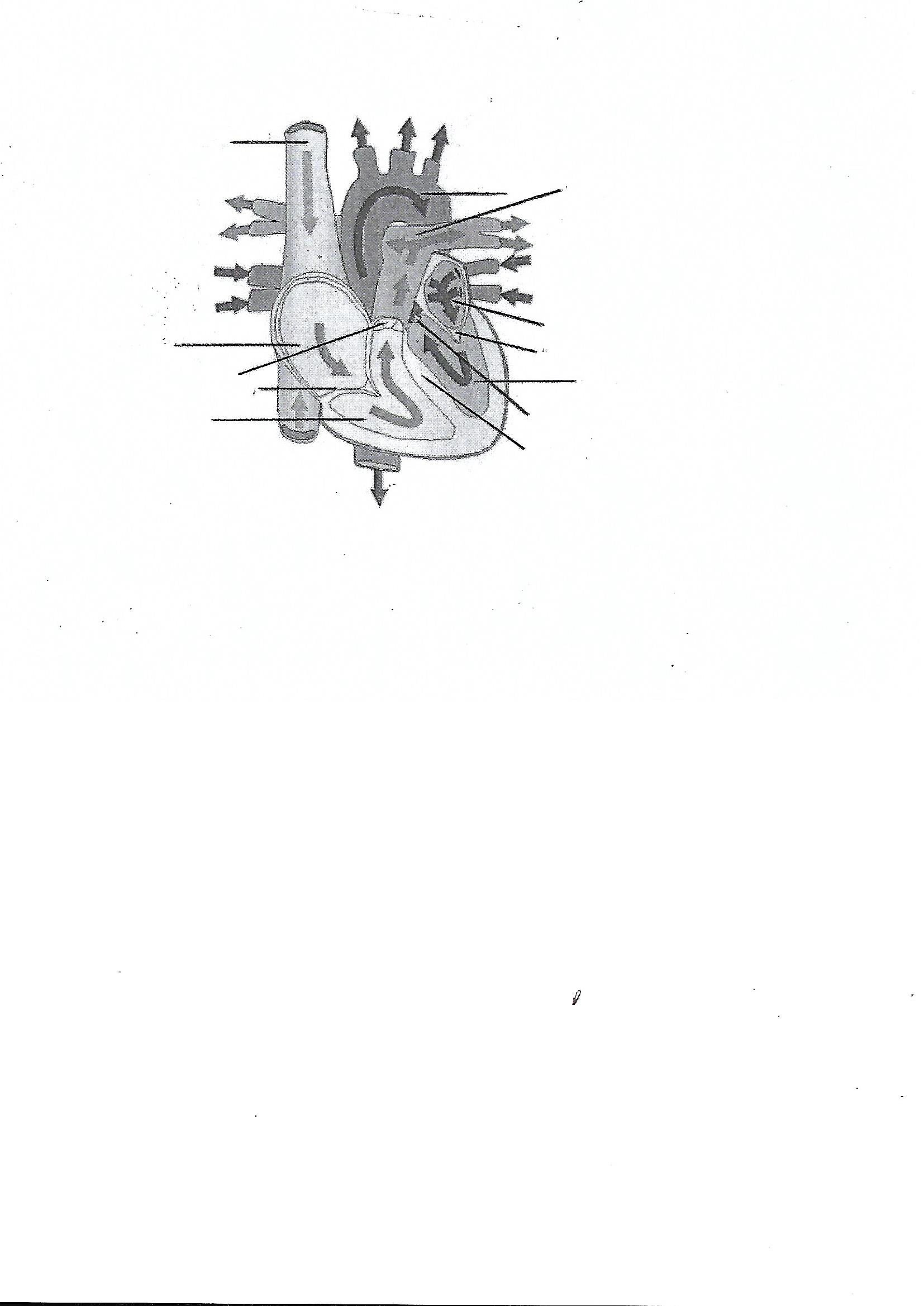 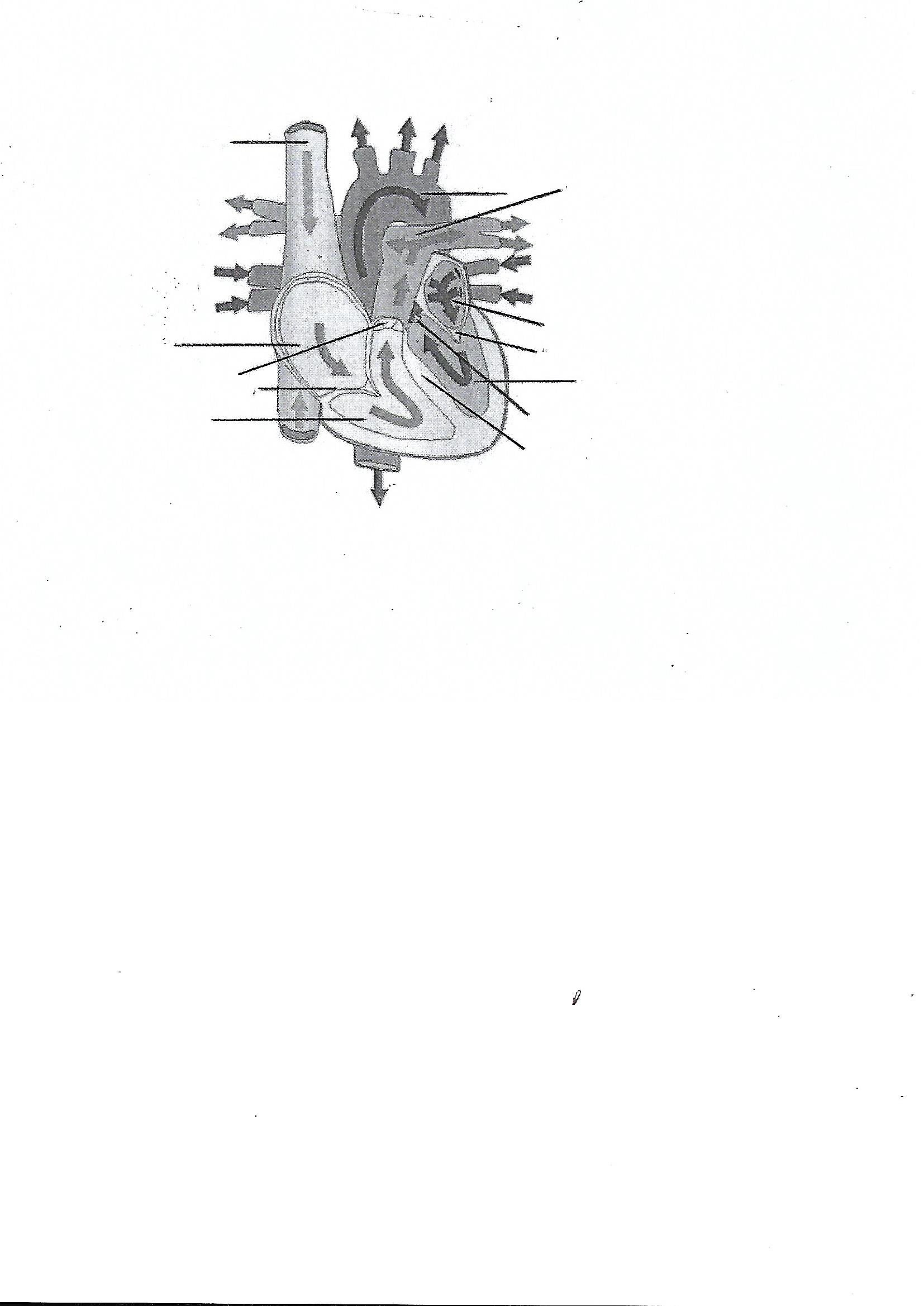 Upam, da ste še vsi zdravi! Pazite nase in vaše bližnje.Danes vam pošiljam nalogo za na temo SRCE. Snov iz PPT preberi, shrani ppt na računalnik, priloženo imaš tudi sliko srca, prekopiraj jo v word, dopolni puščice in mi jo  pošlji na mail. NE POZABI!!!Tudi tokrat ni veliko, a ne?Lp., NP